EUROPA SOL Y NIEVE I20 DíasVisitando España, Francia, Luxemburgo, Alemania, Austria e ItaliaDesde USD 3.012					   ***CUPOS AÉREOS CONFIRMADOS***Por persona en Acomodación TripleSalida: Diciembre 16							           Regreso: Enero 04Diciembre 16 (jue.) BOGOTÁ - MADRIDSalida de la ciudad de origen en vuelo internacional con destino a Madrid. Noche a bordo.Diciembre 17 (vie.) MADRIDLlegada a la capital de España. Asistencia en el aeropuerto y traslado al hotel. AlojamientoDiciembre 18 (sáb.) MADRIDDesayuno. Por la mañana visita panorámica de la ciudad, recorriendo sus principales lugares, la Plaza de España, Gran Vía, Fuente de la Cibeles, Puerta de Alcalá, Estadio Santiago Bernabeu, Plaza Monumental de las Ventas, Puerta del Sol. En la tarde, posibilidad de conocer Toledo, antigua capital imperial, declarada Patrimonio de la Humanidad por la UNESCO. Alojamiento.Diciembre 19 (dom.) MADRID - LOURDESDesayuno.  Salida hacia el norte de España a través de la Región de Castilla, para llegar a Francia.  Se continuará viaje bordeando los Montes Pirineos hasta Lourdes, uno de los principales centros de peregrinación del mundo.  Visita de la Basílica y Gruta de las Apariciones.  Si el tiempo lo permite, posibilidad de asistir a la Procesión de las Antorchas.  Alojamiento.Diciembre 20 (lun.) LOURDES - VALLE DEL LOIRA - CHAMBORD - ORLEANSDesayuno y salida hacia el Valle del Loira, donde se encuentran los más importantes castillos de Francia. Llegada a Chambord y tiempo libre para visitar su grandioso castillo. Continuación hacia Orleans.  Alojamiento.Diciembre 21 (mar.) ORLEANS - PARISDesayuno. Breve recorrido por Orleans, atractiva ciudad francesa, situada a orillas del Río Loira, que durante algún tiempo fue residencia de los reyes de Francia. La heroína Santa Juana de Arco consiguió liberar la ciudad, tras haber sido invadida por los Ingleses durante la guerra de los Cien Años, pasando desde entonces a llamársela “La Doncella de Orleáns”. Tiempo libre para compras y salida hacia la Ciudad de la Luz, Paris. Llegada y alojamiento.Diciembre 22 (mie.) PARISDesayuno. Desayuno. Por la mañana, visita panorámica de la ciudad, recorriendo los Campos Elíseos, Arco del Triunfo, la Ópera, Torre Eiffel, Barrio Latino, Jardines de Luxemburgo y Los Inválidos. En la tarde, posibilidad de visitar el famoso Palacio de Versalles y sus bellos jardines. Por la noche, se recomienda asistir al famoso espectáculo del Molino Rojo ó Lido. Alojamiento.Diciembre 23 (jue.) PARISDesayuno. Día libre para pasear por esta ilustre ciudad, subir a la Torre Eiffel, recorrer el bohemio barrio de Montmatre ó conocer la Basílica de Notre Dame. Alojamiento.Diciembre 24 (vie.) PARIS - LUXEMBURGO - VALLE DEL RHIN - FRANKFURTDesayuno.  Salida a través de la región de Champagne para llegar a Luxemburgo, importante sede de la Unión Europea.  El Gran Ducado de Luxemburgo, uno de los estados más pequeños de Europa, cuya capital se encuentra ubicada sobre un peñón, rodeada de grandes bastiones y profundos valles. Tiempo libre y salida hacia Alemania. A través de Coblenza se continuará el recorrido por el Valle del Rhin, donde se apreciarán bellos paisajes con imponentes castillos germanos, así como la simbólica Roca de Loreley.  Llegada a Frankfurt, capital financiera del país. Alojamiento.Diciembre 25 (sáb.) FRANKFURT - ROTEMBURGO - MUNICH Desayuno y salida a través de la “Ruta de la Alemania Romántica” para llegar a la antigua ciudad de Rotemburgo, considerada como la villa medieval amurallada mejor conservada de Europa.  Recorrido por esta histórica y atractiva ciudad.  Continuación del viaje para llegar a Munich, Capital de la Baviera y típica ciudad alemana, donde cada año tiene lugar el célebre Festival Internacional de la Cerveza.  Recorrido panorámico para conocer la Plaza de la Residencia Real y la famosa Ópera, Marienplatz con su importante carillón, etc.  Habrá tiempo para visitar “Hofbräuhaus”, la cervecería más famosa del mundo, fundada por el Duque Guillermo V para atender a su corte.   Alojamiento.Diciembre 26 (dom.) MUNICH - INNSBRUCK - VERONA - VENECIADesayuno. Salida hacia Innsbruck, capital del Tirol, ciudad olímpica situada en el corazón de los Alpes. Tiempo libre para conocer la ciudad antigua con su famoso Tejadillo de Oro.  A continuación, salida hacia Verona para realizar un recorrido panorámico por esta ciudad que fue inmortalizada por Shakespeare en “Romeo y Julieta” conociendo el Anfiteatro Arena, la Plaza Bra y la Casa de Julieta. Se proseguirá viaje para llegar a la romántica “Perla del Adriático” Venecia.  Alojamiento.Diciembre 27 (lun.) VENECIADesayuno. Salida en barco hacia la Plaza de San Marcos, incomparable conjunto arquitectónico, donde se iniciará una visita a pie de esta interesante ciudad, asentada sobre 118 islas en el mar Adriático, recorriendo la Basílica de San Marcos, el Campanile, Torre del Reloj, exterior del Palacio Ducal, Puente de los Suspiros y típicas callejuelas que cruzan los canales.  Tarde libre con posibilidad de realizar un romántico paseo en góndola ó bien un atractivo crucero por la Laguna. Regreso al hotel y alojamiento.Diciembre 28 (mar.) VENECIA - PADUA - FLORENCIA Desayuno. Salida hacia Pádua, donde se efectuará una parada para conocer la Basílica de San Antonio. Continuación del viaje hacia Florencia, capital de la Toscana y principal ciudad del arte italiano. Por la tarde, visita panorámica, incluyendo la Catedral, el Baptisterio, Puente Vecchio y las Plazas de la Señoría y Santa Crocce. Alojamiento.Diciembre 29 (mié.) FLORENCIA - ASIS - ROMADesayuno.  Salida hacia Asís, interesante ciudad amurallada. Visita de sus Basílica, con la tumba de San Francisco.  Se continuará viaje hacia Roma, la Ciudad Eterna.  A la llegada, se sugiere pasear por la Roma Barroca, para conocer el corazón de la ciudad, con lugares tan interesantes como La Plaza de Navona, La Fontana de Trevi, El Panteón, etc.  Regreso al hotel y alojamiento.Diciembre 30 (jue.) ROMADesayuno. Por la mañana, visita panorámica de la ciudad, recorriendo la Plaza de Venecia, exterior del Coliseo, Foro Romano, Circo Máximo, Castillo de Santo Ángel, Vaticano, etc. Tarde libre que podrá dedicar a visitar los Museos Vaticanos, la Capilla Sixtina y Basílica de San Pedro. Regreso al hotel y alojamiento.Diciembre 31 (vie.) ROMADesayuno.  Día libre para pasear por la ciudad ó aprovechar el día completo para conocer el sur de Italia con la maravillosa bahía de Nápoles y la pintoresca isla de Capri. Alojamiento.Enero 01 (sáb.) ROMA - PISA - NIZADesayuno y salida hacia Pisa. Tiempo libre para visitar la Plaza de los Milagros, magnífico conjunto monumental, con su Catedral, Baptisterio y la famosa Torre Inclinada.  Continuación por la Riviera Italiana, pasando cerca de ciudades como San Remo ó Genova. Llegada a la Costa Azul y alojamiento.Enero 02 (dom.) NIZA - BARCELONADesayuno. Breve recorrido por esta atractiva y aristócrata ciudad.  Salida hacia el valle del Ródano, pasando junto a las ciudades de Nimes y Arles, para de nuevo entrar en la Península Ibérica. Llegada a Barcelona y recorrido panorámico de la ciudad, recorriendo Paseo de Gracia, la Pedrera, Plaza de Cataluña, barrio Gótico, monumento a Colón, Plaza de España, etc.  Continuación al hotel y alojamiento. Enero 03 (lun.) BARCELONA - ZARAGOZA - MADRIDDesayuno. Salida hacia Zaragoza. Visita de la Basílica de la Virgen Pilar, Patrona de la Hispanidad. Continuación hacia la Comunidad de Madrid a través de la provincia de Guadalajara. Llegada y alojamiento.  Enero 04 (mar.) MADRID - BOGOTÁDesayuno. Traslado del hotel al aeropuerto para tomar el vuelo hacia la ciudad de Bogotá. Llegada y…FIN DE NUESTROS SERVICIOSSERVICIOS TERRESTRES EN DOLARES:HOTELES CATEGORIA TURISTA SUPERIOR:HOTELES CATEGORIA PRIMERA:TARIFAS AEREAS (PROMOCIONALES) EN DOLARES:SALIDA DICIEMBRE 16 – VÍA AIR EUROPA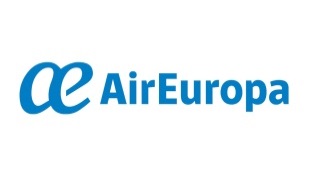 LOS PRECIOS INCLUYEN:Tiquete Aéreo en la ruta Bogotá / Madrid / Bogotá vía Air EuropaImpuestos, IVA, tasa administrativa sobre la tarifa aérea (sujeta a cambio)Alojamiento en Hoteles de la Categoría Seleccionada2 noches de alojamiento en Madrid1 noche de alojamiento en Lourdes1 noche de alojamiento en Orleans3 noches de alojamiento en Paris1 noche de alojamiento en Frankfurt1 noche de alojamiento en Munich2 noches de alojamiento en Venecia1 noche de alojamiento en Florencia3 noches de alojamiento en Roma1 noche de alojamiento en Niza1 noche de alojamiento en Barcelona1 noche de alojamiento en MadridDesayunos diariosAutocar de lujoGuía profesional de habla hispanaVisitas con guía local en Madrid, Paris, Venecia, Florencia y Roma. Otras serán realizadas por el guía acompañanteBolsa de viajeTraslados Aeropuerto / Hotel / AeropuertoTarjeta de asistencia médica (A partir de 70 años cumplidos se debe pagar un suplemento)NO INCLUYEN:Visitas opcionalesAlimentación no mencionadaPropinas a los conductores y guíasGastos de índole personal2% de Fee Bancario sobre la porción terrestreTiquetes Aéreos desde otras ciudades de ColombiaServicios no especificadosCONDICIONES:Para reservar es necesario un depósito de USD 500 por persona, sin el depósito no se garantizan las reservas terrestres ni los cupos aéreos.Los tiquetes aéreos se deben pagar en Pesos colombianos al tipo de cambio (TRM) del día en que se haga la emisión.Los tiquetes aéreos se emiten a través de Giratur 45 días antes de la salida, posterior a esta fecha los precios pueden variar.Si hay únicamente un depósito en la reserva y se presenta algún cambio en la tarifa por los motivos ajenos a Giratur SAS, la diferencia a pagar será informada y asumida por el pasajero.Los precios están sujetos a cambio sin previo aviso.Una vez emitidos los tiquetes, estos no son reembolsables.Las tarifas aéreas son promociónales por lo que no da derecho a reembolso y retracto.Pasaporte con una vigencia mínima de seis meses, con hojas disponibles para colocarle los sellos de ingreso y salida de los países que se visiten.Permiso de salida y registro civil en caso de viajar con menores de edad, carta autenticada en notaria informando datos de la persona con quien viaja el menor, motivo del viaje y fecha de salida y regreso (se sugiere llevar fotocopias adicionales de este documento).Es responsabilidad de los pasajeros tener toda su documentación al día para no tener inconvenientes en los aeropuertos.IMPORTANTE:La acomodación triple no la recomendamos debido a que la cama adicional es incomoda en algunos hoteles, no son tres camas iguales.En caso de pérdida de documentos durante el viaje los gastos que se generen por este hecho correrán por cuenta de cada pasajero.Los hoteles mencionados como previstos al final están sujetos a variación, sin alterar en ningún momento su categoría.Los hoteles previstos en el programa cuentan con los Protocolos de Bioseguridad. Las habitaciones que se ofrece son de categoría estándar.La agencia de viajes, ni el operador asumen responsabilidad alguna frente al usuario o viajero por cancelaciones, retrasos o modificaciones del servicio de transporte aéreo, el cual será responsabilidad exclusiva de la aerolínea.Si antes de iniciar el viaje o durante su ejecución, se presentaran situaciones de seguridad, afectación de la calidad de los servicios o factores externos como cancelación o retrasos de vuelos, que obliguen a la modificación de los itinerarios, fechas y servicios adicionales, se les informará a los pasajeros y se realizaran las modificaciones que se estimen necesarias, procurando ofrecer los servicios indicados en el itinerario.Debido a las condiciones actuales de salubridad en los diferentes países y ciudades a visitar se pueden presentar restricciones de movilidad, limitaciones en servicios de restaurantes y bares, y en otras atracciones turísticas por los protocolos y medidas establecidas de cada destino. El pasajero deberá cumplir con los requerimientos sanitarios para prevención de Covid-19 exigidos en cada país, como pruebas PCR y demás regulaciones que se encuentren vigentes al momento de la visita, estos costos estarán a cargo exclusivamente del cliente. En caso de que cada país establezca nuevas regulaciones o cambios en sus protocolos sanitarios, el itinerario estará sujeto a cambios.HOTELES PREVISTOS O SIMILARESCANCELACIONES:91 días antes del viaje – no hay gastos.De 90 a 61 días antes del viaje 20% de gastos.De 60 a 31 días antes del viaje 30% de gastos.De 30 a 21 días antes del viaje 50% de gastos.20 días antes del viaje 100% de gastos.PRECIOS POR PERSONADOBLETRIPLESUP. INDIVIDUALServicios TerrestresUSD   2.082USD   2.042USD   996PRECIOS POR PERSONADOBLETRIPLESUP. INDIVIDUALServicios TerrestresUSD   2.303USD   2.259USD   1.033Tiquete Aéreo (con YQ)USD     780Impuestos (Sujeto a cambio)USD     190VALOR TOTAL TARIFA AEREAUSD     970FECHARUTAVUELOHORARIODic 16 / 2021Bogotá - MadridUX 019421:00 – 12:45+1Ene 04 / 2022      Madrid - BogotáUX 019315:00 – 19:00CIUDADHOTELES CATEGORIA TURISTA SUPERIORHOTELES CATEGORIA PRIMERAMADRIDRAFAEL ATOCHA ****RAFAEL ATOCHA ****LOURDESELISEO ****ELISEO ****ORLEANSNOVOTEL CHARBONNIERE ****NOVOTEL CHARBONNIERE ****PARISMEDIAN PORTE DE VERSALLES ***NOVOTEL PORTE DE VERSAILLES ****FRANKFURTLEONARDO ROYAL ****LEONARDO ROYAL ****MUNICHLEONARDO ROYAL ****LEONARDO ROYAL ****VENECIA (MESTRE)NOVOTEL CASTELLANA ****NOVOTEL CASTELLANA ****FLORENCIANIL ****NIL ****ROMASMOOTH WEST ***ERGIFE PALACE ****NIZANOVOTEL NICE ARENAS ****NOVOTEL NICE ARENAS ****BARCELONA CATALONIA BCN 505 ****CATALONIA BCN 505 ****